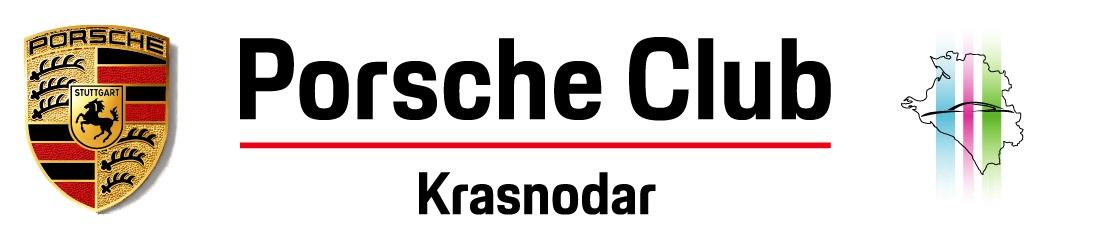 Заявление (о вступлении в членство)Вид членства: бесплатный «_____»_______________20___ г.Личная подпись:_______________________ /____________________/(И.О. Фамилия)